С овечьей шкурой к скорнякуЗашёл Вартан-сосед:- Из этой шкуры шапку сшитьТы можешь или нет?- Могу! - сказал в ответ скорняк,На шкуру посмотрев.- А выйдет две? - спросил Вартан,На корточки присев.- И две сошью.- А три?- И три!- Сошьёшь четыре?- Да!- А пять?- Ну что ж, могу и пять,Коль в этом есть нужда!- Быть может, выкроешь все шесть?- Могу, раз надо так!- Где шесть, там - семь! - сказал Вартан.- Идёт! - сказал скорняк.Когда заказчик через деньЗа шапками пришёл,Семь шапок выложил скорнякНа свой рабочий стол.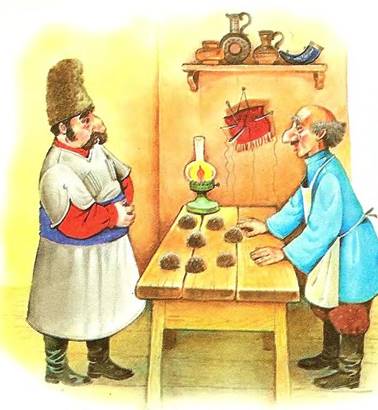 - Да разве это мой заказ?Вскричал в сердцах Вартан.Когда ты шапки мне кроил,Ты был, должно быть, пьян?Что с ними делать мне теперь?Куда прикажешь деть?Ведь ни одну из них нельзяНа голову надеть!- Но ты же сам того хотел!Сказал в ответ скорняк.Больших семь шапок из овцыНе выкроишь никак!